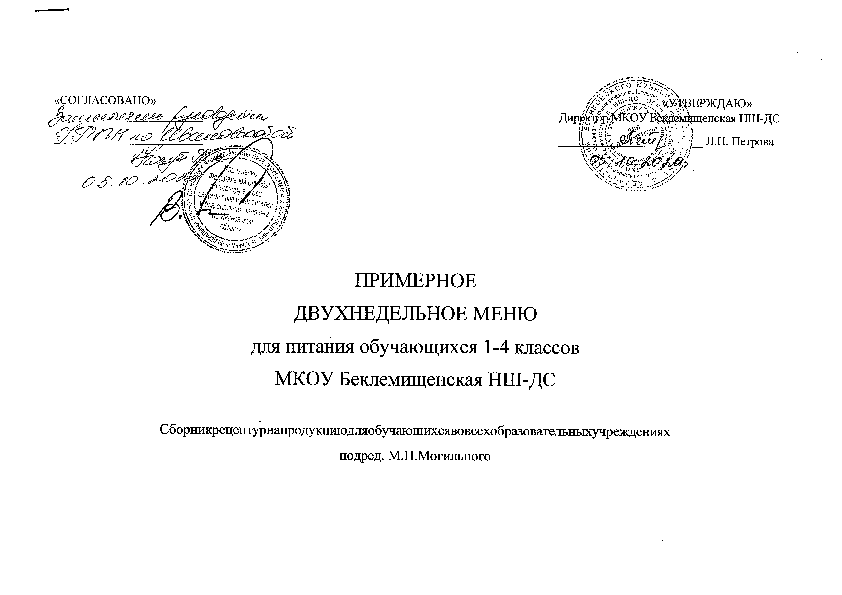 «СОГЛАСОВАНО»                                                                                                                                                                         «УТВЕРЖДАЮ» _________________________                                                                                                                       Директор МКОУ Беклемищенская НШ-ДС_________________________                                                                                                                       ________________________ Л.Н. Петрова ПРИМЕРНОЕ ДВУХНЕДЕЛЬНОЕ МЕНЮдля питания обучающихся 1-4 классовМКОУ Беклемищенская НШ-ДССборник рецептур на продукцию для обучающихся во всех образовательных учреждениях  под ред. М.П. Могильного Примерное десятидневное меню питания учащихся 1-4 классов (завтрак)Примерное десятидневное меню питания учащихся 1-4 классов (завтрак)Примерное десятидневное меню питания учащихся 1-4 классов (завтрак)Примерное десятидневное меню питания учащихся 1-4 классов (завтрак)Примерное десятидневное меню питания учащихся 1-4 классов (завтрак)Примерное десятидневное меню питания учащихся 1-4 классов (завтрак)Примерное десятидневное меню питания учащихся 1-4 классов (завтрак)Примерное десятидневное меню питания учащихся 1-4 классов (завтрак)Примерное десятидневное меню питания учащихся 1-4 классов (завтрак)Примерное десятидневное меню питания учащихся 1-4 классов (завтрак)Примерное десятидневное меню питания учащихся 1-4 классов (завтрак)Примерное десятидневное меню питания учащихся 1-4 классов (завтрак)Примерное десятидневное меню питания учащихся 1-4 классов (завтрак)Примерное десятидневное меню питания учащихся 1-4 классов (завтрак)Примерное десятидневное меню питания учащихся 1-4 классов (завтрак)Примерное десятидневное меню питания учащихся 1-4 классов (завтрак)Примерное десятидневное меню питания учащихся 1-4 классов (завтрак)Примерное десятидневное меню питания учащихся 1-4 классов (завтрак)Примерное десятидневное меню питания учащихся 1-4 классов (завтрак)Примерное десятидневное меню питания учащихся 1-4 классов (завтрак)Примерное десятидневное меню питания учащихся 1-4 классов (завтрак)Примерное десятидневное меню питания учащихся 1-4 классов (завтрак)Примерное десятидневное меню питания учащихся 1-4 классов (завтрак)Примерное десятидневное меню питания учащихся 1-4 классов (завтрак)Примерное десятидневное меню питания учащихся 1-4 классов (завтрак)Примерное десятидневное меню питания учащихся 1-4 классов (завтрак)Примерное десятидневное меню питания учащихся 1-4 классов (завтрак)Примерное десятидневное меню питания учащихся 1-4 классов (завтрак)Примерное десятидневное меню питания учащихся 1-4 классов (завтрак)Примерное десятидневное меню питания учащихся 1-4 классов (завтрак)Примерное десятидневное меню питания учащихся 1-4 классов (завтрак)Примерное десятидневное меню питания учащихся 1-4 классов (завтрак)Примерное десятидневное меню питания учащихся 1-4 классов (завтрак)Примерное десятидневное меню питания учащихся 1-4 классов (завтрак)Примерное десятидневное меню питания учащихся 1-4 классов (завтрак)Примерное десятидневное меню питания учащихся 1-4 классов (завтрак)Примерное десятидневное меню питания учащихся 1-4 классов (завтрак)Примерное десятидневное меню питания учащихся 1-4 классов (завтрак)Примерное десятидневное меню питания учащихся 1-4 классов (завтрак)Примерное десятидневное меню питания учащихся 1-4 классов (завтрак)Примерное десятидневное меню питания учащихся 1-4 классов (завтрак)Примерное десятидневное меню питания учащихся 1-4 классов (завтрак)Примерное десятидневное меню питания учащихся 1-4 классов (завтрак)Примерное десятидневное меню питания учащихся 1-4 классов (завтрак)Примерное десятидневное меню питания учащихся 1-4 классов (завтрак)Примерное десятидневное меню питания учащихся 1-4 классов (завтрак)№ рецептурыНаименование блюдаНаименование блюдаВыход гВыход гВыход гВыход гВыход гВыход гПищевые вещества, гПищевые вещества, гПищевые вещества, гПищевые вещества, гПищевые вещества, гПищевые вещества, гПищевые вещества, гПищевые вещества, гПищевые вещества, гПищевые вещества, гПищевые вещества, гПищевые вещества, гПищевые вещества, гПищевые вещества, гПищевые вещества, гПищевые вещества, гПищевые вещества, гПищевые вещества, гПищевые вещества, гПищевые вещества, гПищевые вещества, гВитамины, (мг)Витамины, (мг)Витамины, (мг)Витамины, (мг)Витамины, (мг)Витамины, (мг)Витамины, (мг)Витамины, (мг)Минеральные веществаМинеральные веществаМинеральные веществаМинеральные веществаМинеральные веществаМинеральные веществаМинеральные веществаМинеральные вещества№ рецептурыНаименование блюдаНаименование блюдаВыход гВыход гВыход гВыход гВыход гВыход гБББББББЖЖЖЖЖЖЖУУУУУЭЦ/ккалЭЦ/ккалВитамины, (мг)Витамины, (мг)Витамины, (мг)Витамины, (мг)Витамины, (мг)Витамины, (мг)Витамины, (мг)Витамины, (мг)Минеральные веществаМинеральные веществаМинеральные веществаМинеральные веществаМинеральные веществаМинеральные веществаМинеральные веществаМинеральные вещества№ рецептурыНаименование блюдаНаименование блюдаВыход гВыход гВыход гВыход гВыход гВыход гБББББББЖЖЖЖЖЖЖУУУУУЭЦ/ккалЭЦ/ккалВ1В1ССААРРРРСаСаРРMgMgFeFe1 ДЕНЬ 1 ДЕНЬ 1 ДЕНЬ 1 ДЕНЬ 1 ДЕНЬ 1 ДЕНЬ 1 ДЕНЬ 1 ДЕНЬ 1 ДЕНЬ 1 ДЕНЬ 1 ДЕНЬ 1 ДЕНЬ 1 ДЕНЬ 1 ДЕНЬ 1 ДЕНЬ 1 ДЕНЬ 1 ДЕНЬ 1 ДЕНЬ 1 ДЕНЬ 1 ДЕНЬ 1 ДЕНЬ 1 ДЕНЬ 1 ДЕНЬ 1 ДЕНЬ 1 ДЕНЬ 1 ДЕНЬ 1 ДЕНЬ 1 ДЕНЬ 1 ДЕНЬ 1 ДЕНЬ 1 ДЕНЬ 1 ДЕНЬ 1 ДЕНЬ 1 ДЕНЬ 1 ДЕНЬ 1 ДЕНЬ 1 ДЕНЬ 1 ДЕНЬ 1 ДЕНЬ 1 ДЕНЬ 1 ДЕНЬ 1 ДЕНЬ 1 ДЕНЬ 1 ДЕНЬ 1 ДЕНЬ 1 ДЕНЬ 223Запеканка творожная со сгущенным молокомЗапеканка творожная со сгущенным молоком150/10150/10150/10150/10150/10150/1022,2422,2422,2422,2422,2422,2422,2423,1423,1423,1423,1423,1423,1423,1425,825,825,825,825,8345,3345,30,20,20,720,720,330,331,41,4226226344,91344,9148,9248,920,910,91382Какао с молокомКакао с молоком2002002002002002004,14,14,14,14,14,14,16,06,06,06,06,06,06,012,612,612,612,612,6121,1121,10,040,040,330,3319,519,50,220,22162,0162,0140,0140,021,6421,640,50,514Масло сливочное порц.Масло сливочное порц.1010101010100,080,080,080,080,080,080,087,257,257,257,257,257,257,250,130,130,130,130,1366,066,00,060,061,691,690,030,030,50,52,42,40,950,950,00,00,020,02338ГрушаГруша1501501501501501500,40,40,40,40,40,40,40,40,40,40,40,40,40,49,89,89,89,89,844,044,00,090,0910,010,00,00,00,40,416,016,026,026,00,00,00,10,1Хлеб пшеничныйХлеб пшеничный4040404040403,413,413,413,413,413,413,410,640,640,640,640,640,640,6414,814,814,814,814,879,079,00,060,060,00,00,00,00,660,6617,217,2393930,830,82,02,0Итого:Итого:30,2330,2330,2330,2330,2330,2330,2337,4337,4337,4337,4337,4337,4337,4363,1363,1363,1363,1363,13655,4655,40,450,4512,7412,7419,8619,863,183,18423,6423,6550,86550,86101,36101,363,533,532 ДЕНЬ2 ДЕНЬ2 ДЕНЬ2 ДЕНЬ2 ДЕНЬ2 ДЕНЬ2 ДЕНЬ2 ДЕНЬ2 ДЕНЬ2 ДЕНЬ2 ДЕНЬ2 ДЕНЬ2 ДЕНЬ2 ДЕНЬ2 ДЕНЬ2 ДЕНЬ2 ДЕНЬ2 ДЕНЬ2 ДЕНЬ2 ДЕНЬ2 ДЕНЬ2 ДЕНЬ2 ДЕНЬ2 ДЕНЬ2 ДЕНЬ2 ДЕНЬ2 ДЕНЬ2 ДЕНЬ2 ДЕНЬ2 ДЕНЬ2 ДЕНЬ2 ДЕНЬ2 ДЕНЬ2 ДЕНЬ2 ДЕНЬ2 ДЕНЬ2 ДЕНЬ2 ДЕНЬ2 ДЕНЬ2 ДЕНЬ2 ДЕНЬ2 ДЕНЬ2 ДЕНЬ2 ДЕНЬ2 ДЕНЬ2 ДЕНЬ173Каша пшенная молочная с маслом сливочнымКаша пшенная молочная с маслом сливочным150/3150/3150/3150/3150/3150/3150/36,46,46,46,46,46,46,48,68,68,68,68,68,68,629,129,129,129,129,1219,00,090,090,340,3453,153,10,90,9146,0146,0213,0213,066,066,066,03,7243Сосиска отварнаяСосиска отварная606060606060607,717,717,717,717,717,717,7116,016,016,016,016,016,016,016,9616,9616,9616,9616,96179,20,030,030,00,00,00,00,00,019,219,2127,2127,216,016,016,01,43Бутерброд с сыромБутерброд с сыром30/1030/1030/1030/1030/1030/1030/105,05,05,05,05,05,05,03,03,03,03,03,03,03,014,514,514,514,514,5107,00,050,050,070,070,00,00,00,0100,07100,070,00,015,415,415,40,0377Чай с лимоном и сахаромЧай с лимоном и сахаром200/15/7200/15/7200/15/7200/15/7200/15/7200/15/7200/15/70,30,30,30,30,30,30,30,020,020,020,020,020,020,026,76,76,76,76,727,60,00,00,730,730,00,00,090,0916,916,93,83,87,27,27,20,9338МандаринМандарин1151151151151151151150,80,80,80,80,80,80,80,20,20,20,20,20,20,222,522,522,522,522,598,00,090,0938,038,00,00,00,20,236,036,017,017,011,011,011,010,0Хлеб ржано-пшеничныйХлеб ржано-пшеничный404040404040401,681,681,681,681,681,681,680,330,330,330,330,330,330,330,510,510,510,510,5168,970,040,040,00,00,00,00,00,06,96,931,831,87,57,57,50,9Итого:Итого:21,8921,8921,8921,8921,8921,8921,8928,1528,1528,1528,1528,1528,1528,1590,2790,2790,2790,2790,27699,770,30,339,1439,1453,153,11,191,19325,07325,07392,8392,8123,1123,1123,116,93  ДЕНЬ3  ДЕНЬ3  ДЕНЬ3  ДЕНЬ3  ДЕНЬ3  ДЕНЬ3  ДЕНЬ3  ДЕНЬ3  ДЕНЬ3  ДЕНЬ3  ДЕНЬ3  ДЕНЬ3  ДЕНЬ3  ДЕНЬ3  ДЕНЬ3  ДЕНЬ3  ДЕНЬ3  ДЕНЬ3  ДЕНЬ3  ДЕНЬ3  ДЕНЬ3  ДЕНЬ3  ДЕНЬ3  ДЕНЬ3  ДЕНЬ3  ДЕНЬ3  ДЕНЬ3  ДЕНЬ3  ДЕНЬ3  ДЕНЬ3  ДЕНЬ3  ДЕНЬ3  ДЕНЬ3  ДЕНЬ3  ДЕНЬ3  ДЕНЬ3  ДЕНЬ3  ДЕНЬ3  ДЕНЬ3  ДЕНЬ3  ДЕНЬ3  ДЕНЬ3  ДЕНЬ3  ДЕНЬ3  ДЕНЬ3  ДЕНЬ71Огурцы  свежие порционныеОгурцы  свежие порционныеОгурцы  свежие порционные5050505050500,350,350,350,350,350,350,350,00,00,00,00,00,00,01,71,71,71,71,78,48,40,030,036,06,06,06,00,120,1213,813,825,225,27,07,00,54294Котлета из птицыКотлета из птицыКотлета из птицы8080808080807,957,957,957,957,957,957,958,388,388,388,388,388,388,386,66,66,66,66,6127,0127,00,010,010,20,221,021,03,13,135,035,093,093,017,017,01,1202Макаронные изделия отварные с маслом сливочнымМакаронные изделия отварные с маслом сливочнымМакаронные изделия отварные с маслом сливочным180/3180/3180/3180/3180/3180/35,15,15,15,15,15,15,15,45,45,45,45,45,45,435,035,035,035,035,0209,0209,00,00,00,00,025,025,00,60,667,067,046,046,09,09,00,7379Кофейный напиток на молокеКофейный напиток на молокеКофейный напиток на молоке2002002002002002003,83,83,83,83,83,83,83,53,53,53,53,53,53,511,111,111,111,111,190,890,80,040,040,250,2515,015,00,190,19133,0133,0124,0124,036,636,61,221Бутерброд с масломБутерброд с масломБутерброд с маслом30/1030/1030/1030/1030/1030/102,42,42,42,42,42,42,48,68,68,68,68,68,68,614,614,614,614,614,6146,0146,00,050,050,00,00,00,00,00,08,18,10,00,09,99,90,62Хлеб ржано-пшеничныйХлеб ржано-пшеничныйХлеб ржано-пшеничный4040404040401,681,681,681,681,681,681,680,330,330,330,330,330,330,330,510,510,510,510,5168,9768,970,040,040,00,00,00,00,00,06,96,931,831,87,57,50,93Итого:Итого:Итого:21,2821,2821,2821,2821,2821,2821,2826,2126,2126,2126,2126,2126,2126,2169,5169,5169,5169,5169,51441,78441,780,170,176,456,4567,067,04,014,01263,8263,8320,0320,087,087,05,11 4 ДЕНЬ 4 ДЕНЬ 4 ДЕНЬ 4 ДЕНЬ 4 ДЕНЬ 4 ДЕНЬ 4 ДЕНЬ 4 ДЕНЬ 4 ДЕНЬ 4 ДЕНЬ 4 ДЕНЬ 4 ДЕНЬ 4 ДЕНЬ 4 ДЕНЬ 4 ДЕНЬ 4 ДЕНЬ 4 ДЕНЬ 4 ДЕНЬ 4 ДЕНЬ 4 ДЕНЬ 4 ДЕНЬ 4 ДЕНЬ 4 ДЕНЬ 4 ДЕНЬ 4 ДЕНЬ 4 ДЕНЬ 4 ДЕНЬ 4 ДЕНЬ 4 ДЕНЬ 4 ДЕНЬ 4 ДЕНЬ 4 ДЕНЬ 4 ДЕНЬ 4 ДЕНЬ 4 ДЕНЬ 4 ДЕНЬ 4 ДЕНЬ 4 ДЕНЬ 4 ДЕНЬ 4 ДЕНЬ 4 ДЕНЬ 4 ДЕНЬ 4 ДЕНЬ 4 ДЕНЬ 4 ДЕНЬ 4 ДЕНЬ14Масло сливочное порцМасло сливочное порцМасло сливочное порцМасло сливочное порц1010101010100,080,080,080,080,080,080,087,257,257,257,257,257,257,250,130,130,130,1366,066,00,00,00,00,050,050,00,010,012,42,41,91,90,030,030,02209Яйцо вареноеЯйцо вареноеЯйцо вареноеЯйцо вареное1шт1шт1шт1шт1шт1шт4,84,84,84,84,84,84,84,04,04,04,04,04,04,00,280,280,280,2856,656,60,030,030,00,056,056,00,080,0822,022,074,074,021,621,61,08174Каша рисовая с маслом сливочнымКаша рисовая с маслом сливочнымКаша рисовая с маслом сливочнымКаша рисовая с маслом сливочным180/5180/5180/5180/5180/5180/54,094,094,094,094,094,094,094,74,74,74,74,74,74,744,144,144,144,1240,0240,00,650,650,040,0427,027,00,60,689,389,361,561,524,8524,850,43382Какао с молокомКакао с молокомКакао с молокомКакао с молоком2002002002002002004,14,14,14,14,14,14,16,06,06,06,06,06,06,012,612,612,612,6121,1121,10,040,040,330,3319,519,50,50,5162,0162,0140,0140,021,6421,640,5Хлеб пшеничныйХлеб пшеничныйХлеб пшеничныйХлеб пшеничный4040404040403,413,413,413,413,413,413,410,640,640,640,640,640,640,6414,814,814,814,879,079,00,060,060,00,00,00,00,660,6617,217,239,039,010,810,82,0338ЯблокиЯблокиЯблокиЯблоки1001001001001001000,40,40,40,40,40,40,40,40,40,40,40,40,40,49,89,89,89,844,044,00,050,0510,010,00,00,00,30,316,016,011,011,09,09,02,2Итого:Итого:Итого:Итого:16,8816,8816,8816,8816,8816,8816,8822,9922,9922,9922,9922,9922,9922,9981,7181,7181,7181,71606,7606,710,7810,7810,3710,37152,5152,51,851,85308,9308,9327,4327,487,9287,926,235 ДЕНЬ5 ДЕНЬ5 ДЕНЬ5 ДЕНЬ5 ДЕНЬ5 ДЕНЬ5 ДЕНЬ5 ДЕНЬ5 ДЕНЬ5 ДЕНЬ5 ДЕНЬ5 ДЕНЬ5 ДЕНЬ5 ДЕНЬ5 ДЕНЬ5 ДЕНЬ5 ДЕНЬ5 ДЕНЬ5 ДЕНЬ5 ДЕНЬ5 ДЕНЬ5 ДЕНЬ5 ДЕНЬ5 ДЕНЬ5 ДЕНЬ5 ДЕНЬ5 ДЕНЬ5 ДЕНЬ5 ДЕНЬ5 ДЕНЬ5 ДЕНЬ5 ДЕНЬ5 ДЕНЬ5 ДЕНЬ5 ДЕНЬ5 ДЕНЬ5 ДЕНЬ5 ДЕНЬ5 ДЕНЬ5 ДЕНЬ5 ДЕНЬ5 ДЕНЬ5 ДЕНЬ5 ДЕНЬ5 ДЕНЬ5 ДЕНЬ72Помидоры свежие порционныеПомидоры свежие порционныеПомидоры свежие порционныеПомидоры свежие порционныеПомидоры свежие порционные6060606060600,40,40,40,40,40,40,40,00,00,00,00,00,02,32,32,32,310,510,50,040,0415,015,079,879,80,320,328,48,415,615,612,012,00,84227Рыба припущеннаяРыба припущеннаяРыба припущеннаяРыба припущеннаяРыба припущенная8080808080805,85,85,85,85,85,85,85,85,85,85,85,85,82,532,532,532,5385,885,80,010,010,50,56,06,00,40,437,037,033,033,025,025,00,4312Картофельное пюре с маслом сливочнымКартофельное пюре с маслом сливочнымКартофельное пюре с маслом сливочнымКартофельное пюре с маслом сливочнымКартофельное пюре с маслом сливочным150/3150/3150/3150/3150/3150/33,13,13,13,13,13,13,15,75,75,75,75,75,723,723,723,723,7158,0158,00,040,046,46,429,029,01,21,245,045,096,096,032,7832,781,17375Чай с сахаромЧай с сахаромЧай с сахаромЧай с сахаромЧай с сахаром2002002002002002000,20,20,20,20,20,20,20,00,00,00,00,00,06,46,46,46,426,426,40,00,00,030,030,00,00,080,0814,114,18,38,36,46,40,83Бутерброд с сыромБутерброд с сыромБутерброд с сыромБутерброд с сыромБутерброд с сыром30/1030/1030/1030/1030/1030/105,05,05,05,05,05,05,03,03,03,03,03,03,014,514,514,514,5107,0107,00,050,050,070,070,00,00,00,0106,9106,90,00,015,415,41,0Хлеб ржано-пшеничныйХлеб ржано-пшеничныйХлеб ржано-пшеничныйХлеб ржано-пшеничныйХлеб ржано-пшеничный4040404040401,681,681,681,681,681,681,680,330,330,330,330,330,330,510,510,510,5168,9768,970,040,040,00,00,00,00,00,06,96,931,831,87,57,50,93ИтогоИтогоИтогоИтогоИтого16,1816,1816,1816,1816,1816,1816,1814,8314,8314,8314,8314,8314,8356,4456,4456,4456,44456,67456,670,180,1822,022,0114,8114,82,02,0218,3218,3184,7184,799,0899,085,146 ДЕНЬ6 ДЕНЬ6 ДЕНЬ6 ДЕНЬ6 ДЕНЬ6 ДЕНЬ6 ДЕНЬ6 ДЕНЬ6 ДЕНЬ6 ДЕНЬ6 ДЕНЬ6 ДЕНЬ6 ДЕНЬ6 ДЕНЬ6 ДЕНЬ6 ДЕНЬ6 ДЕНЬ6 ДЕНЬ6 ДЕНЬ6 ДЕНЬ6 ДЕНЬ6 ДЕНЬ6 ДЕНЬ6 ДЕНЬ6 ДЕНЬ6 ДЕНЬ6 ДЕНЬ6 ДЕНЬ6 ДЕНЬ6 ДЕНЬ6 ДЕНЬ6 ДЕНЬ6 ДЕНЬ6 ДЕНЬ6 ДЕНЬ6 ДЕНЬ6 ДЕНЬ6 ДЕНЬ6 ДЕНЬ6 ДЕНЬ6 ДЕНЬ6 ДЕНЬ6 ДЕНЬ6 ДЕНЬ6 ДЕНЬ6 ДЕНЬ10Консервированный зеленый горошекКонсервированный зеленый горошекКонсервированный зеленый горошекКонсервированный зеленый горошекКонсервированный зеленый горошекКонсервированный зеленый горошек6060606060601,121,121,121,121,121,121,120,070,070,070,070,072,542,542,542,5414,014,00,040,043,873,870,00,00,270,276,196,1920,520,58,128,120,27210Омлет натуральныйОмлет натуральныйОмлет натуральныйОмлет натуральныйОмлет натуральныйОмлет натуральный15015015015015015016,816,816,816,816,816,816,825,825,825,825,825,84,24,24,24,2202,8202,80,10,10,20,2392,0392,00,30,3167,0167,0301,0301,078,078,03,5288Кура отварнаяКура отварнаяКура отварнаяКура отварнаяКура отварнаяКура отварная80808080808025,825,825,825,825,825,825,821,721,721,721,721,70,20,20,20,2299,0299,00,060,060,930,930,00,00,20,220,7820,78172,0172,021,521,523,01Бутерброд с масломБутерброд с масломБутерброд с масломБутерброд с масломБутерброд с масломБутерброд с маслом30/1030/1030/1030/1030/1030/102,42,42,42,42,42,42,48,68,68,68,68,614,614,614,614,6146,0146,00,050,050,00,00,00,00,00,08,18,10,00,09,99,90,62379Кофейный напиток с молокомКофейный напиток с молокомКофейный напиток с молокомКофейный напиток с молокомКофейный напиток с молокомКофейный напиток с молоком2002002002002002003,83,83,83,83,83,83,83,53,53,53,53,511,111,111,111,190,890,80,040,040,250,2515,015,00,190,19133,0133,0124,0124,036,636,61,12338АпельсинАпельсинАпельсинАпельсинАпельсинАпельсин1501501501501501500,960,960,960,960,960,960,960,210,210,210,210,218,688,688,688,6840,540,50,040,0464,2964,290,00,00,210,2136,4336,4324,6424,640,00,00,0Итого:Итого:Итого:Итого:Итого:Итого:50,8850,8850,8850,8850,8850,8850,8859,8859,8859,8859,8859,8841,2841,2841,2841,28793,1793,10,330,3369,5469,54407,0407,01,171,17371,5371,5642,14642,14154,12154,1228,517 ДЕНЬ7 ДЕНЬ7 ДЕНЬ7 ДЕНЬ7 ДЕНЬ7 ДЕНЬ7 ДЕНЬ7 ДЕНЬ7 ДЕНЬ7 ДЕНЬ7 ДЕНЬ7 ДЕНЬ7 ДЕНЬ7 ДЕНЬ7 ДЕНЬ7 ДЕНЬ7 ДЕНЬ7 ДЕНЬ7 ДЕНЬ7 ДЕНЬ7 ДЕНЬ7 ДЕНЬ7 ДЕНЬ7 ДЕНЬ7 ДЕНЬ7 ДЕНЬ7 ДЕНЬ7 ДЕНЬ7 ДЕНЬ7 ДЕНЬ7 ДЕНЬ7 ДЕНЬ7 ДЕНЬ7 ДЕНЬ7 ДЕНЬ7 ДЕНЬ7 ДЕНЬ7 ДЕНЬ7 ДЕНЬ7 ДЕНЬ7 ДЕНЬ7 ДЕНЬ7 ДЕНЬ7 ДЕНЬ7 ДЕНЬ7 ДЕНЬ171Рис рассыпчатый с маслом сливочнымРис рассыпчатый с маслом сливочнымРис рассыпчатый с маслом сливочнымРис рассыпчатый с маслом сливочнымРис рассыпчатый с маслом сливочнымРис рассыпчатый с маслом сливочным18/518/518/518/518/518/53,643,643,643,643,643,643,645,25,25,25,25,25,238,138,138,1200,0200,00,00,00,00,025,025,00,90,915,015,054,054,012,012,01,0268Котлета мяснаяКотлета мяснаяКотлета мяснаяКотлета мяснаяКотлета мяснаяКотлета мясная80808080808012,3812,3812,3812,3812,3812,3812,3816,416,416,416,416,416,43,23,23,2215,8215,80,570,570,260,260,010,010,30,332,3432,345,95,941,8441,842,1382Какао с молокомКакао с молокомКакао с молокомКакао с молокомКакао с молокомКакао с молоком2002002002002002004,14,14,14,14,14,14,16,06,06,06,06,06,012,612,612,6121,1121,10,040,040,330,3319,519,50,20,2162,0162,0140,0140,021,3421,340,53Бутерброд с сыромБутерброд с сыромБутерброд с сыромБутерброд с сыромБутерброд с сыромБутерброд с сыром30/1030/1030/1030/1030/1030/105,05,05,05,05,05,05,03,03,03,03,03,03,014,514,514,5107,0107,00,050,050,070,070,00,00,00,0106,9106,90,00,015,415,41,0338БананБананБананБананБананБанан1501501501501501502,262,262,262,262,262,262,260,760,760,760,760,760,7614,714,714,796,096,00,040,0415,015,00,020,020,90,912,012,028,028,063,063,00,9Итого:Итого:Итого:Итого:Итого:Итого:27,3827,3827,3827,3827,3827,3827,3831,3631,3631,3631,3631,3631,3683,183,183,1739,9739,90,70,715,6615,6644,5344,532,32,3328,24328,24227,9227,9153,22153,225,58 ДЕНЬ8 ДЕНЬ8 ДЕНЬ8 ДЕНЬ8 ДЕНЬ8 ДЕНЬ8 ДЕНЬ8 ДЕНЬ8 ДЕНЬ8 ДЕНЬ8 ДЕНЬ8 ДЕНЬ8 ДЕНЬ8 ДЕНЬ8 ДЕНЬ8 ДЕНЬ8 ДЕНЬ8 ДЕНЬ8 ДЕНЬ8 ДЕНЬ8 ДЕНЬ8 ДЕНЬ8 ДЕНЬ8 ДЕНЬ8 ДЕНЬ8 ДЕНЬ8 ДЕНЬ8 ДЕНЬ8 ДЕНЬ8 ДЕНЬ8 ДЕНЬ8 ДЕНЬ8 ДЕНЬ8 ДЕНЬ8 ДЕНЬ8 ДЕНЬ8 ДЕНЬ8 ДЕНЬ8 ДЕНЬ8 ДЕНЬ8 ДЕНЬ8 ДЕНЬ8 ДЕНЬ8 ДЕНЬ8 ДЕНЬ8 ДЕНЬ222Пудинг из творога со сгущенным молокомПудинг из творога со сгущенным молокомПудинг из творога со сгущенным молокомПудинг из творога со сгущенным молокомПудинг из творога со сгущенным молокомПудинг из творога со сгущенным молоком150/20150/20150/20150/20150/20150/20150/2022,422,422,422,422,422,422,417,0717,0717,0717,0717,0751,4751,4751,47449,32449,320,30,30,650,65125,0125,01,41,4281,44281,44435,0435,043,6743,671,45377Чай с лимоном и сахаромЧай с лимоном и сахаромЧай с лимоном и сахаромЧай с лимоном и сахаромЧай с лимоном и сахаромЧай с лимоном и сахаром2002002002002002002000,30,30,30,30,30,30,30,00,00,00,00,06,76,76,727,627,60,00,00,730,730,00,00,090,0916,916,93,83,87,27,20,93Бутерброд с сыромБутерброд с сыромБутерброд с сыромБутерброд с сыромБутерброд с сыромБутерброд с сыром30/1030/1030/1030/1030/1030/1030/105,05,05,05,05,05,05,03,03,03,03,03,014,514,514,5107,0107,00,050,050,070,070,00,00,00,0106,9106,90,00,015,415,41,0338ГрушаГрушаГрушаГрушаГрушаГруша1501501501501501501500,40,40,40,40,40,40,40,40,40,40,40,49,89,89,844,044,00,090,0910,010,00,00,00,40,416,016,026,026,00,00,00,1Итого:Итого:Итого:Итого:Итого:Итого:28,1728,1728,1728,1728,1728,1728,1720,4720,4720,4720,4720,4782,4782,4782,47627,92627,920,440,4411,4511,45125,0125,01,891,89421,2421,2464,8464,866,2766,273,459 ДЕНЬ9 ДЕНЬ9 ДЕНЬ9 ДЕНЬ9 ДЕНЬ9 ДЕНЬ9 ДЕНЬ9 ДЕНЬ9 ДЕНЬ9 ДЕНЬ9 ДЕНЬ9 ДЕНЬ9 ДЕНЬ9 ДЕНЬ9 ДЕНЬ9 ДЕНЬ9 ДЕНЬ9 ДЕНЬ9 ДЕНЬ9 ДЕНЬ9 ДЕНЬ9 ДЕНЬ9 ДЕНЬ9 ДЕНЬ9 ДЕНЬ9 ДЕНЬ9 ДЕНЬ9 ДЕНЬ9 ДЕНЬ9 ДЕНЬ9 ДЕНЬ9 ДЕНЬ9 ДЕНЬ9 ДЕНЬ9 ДЕНЬ9 ДЕНЬ9 ДЕНЬ9 ДЕНЬ9 ДЕНЬ9 ДЕНЬ9 ДЕНЬ9 ДЕНЬ9 ДЕНЬ9 ДЕНЬ9 ДЕНЬ9 ДЕНЬ181Каша манная молочная с маслом сливочнымКаша манная молочная с маслом сливочнымКаша манная молочная с маслом сливочнымКаша манная молочная с маслом сливочнымКаша манная молочная с маслом сливочнымКаша манная молочная с маслом сливочным150/5150/5150/5150/5150/5150/5150/54,94,94,94,94,94,94,95,275,275,275,275,2729,0929,0929,09183,69183,690,090,090,910,910,040,040,720,7294,2994,29102,24102,2417,8217,820,54243Сосиска отварнаяСосиска отварнаяСосиска отварнаяСосиска отварнаяСосиска отварнаяСосиска отварная808080808080808,328,328,328,328,328,328,3216,016,016,016,016,016,9616,9616,96179,2179,20,030,030,00,00,00,00,00,019,219,2127,2127,216,016,01,44379Кофейный напиток с молокомКофейный напиток с молокомКофейный напиток с молокомКофейный напиток с молокомКофейный напиток с молокомКофейный напиток с молоком2002002002002002002003,83,83,83,83,83,83,83,53,53,53,53,511,111,111,190,890,80,040,040,250,2515,015,00,190,19133,0133,0124,0124,036,636,61,12Хлеб ржано-пшеничныйХлеб ржано-пшеничныйХлеб ржано-пшеничныйХлеб ржано-пшеничныйХлеб ржано-пшеничныйХлеб ржано-пшеничный404040404040401,681,681,681,681,681,681,680,330,330,330,330,330,510,510,5168,9768,970,040,040,00,00,00,00,00,06,96,931,831,87,57,50,93338ЯблокоЯблокоЯблокоЯблокоЯблокоЯблоко1001001001001001001000,40,40,40,40,40,40,40,40,40,40,40,49,89,89,844,044,00,050,0510,010,00,00,00,00,016,016,011,011,09,09,02,2Итого:Итого:Итого:Итого:Итого:Итого:19,119,119,119,119,119,119,125,525,525,525,525,567,4667,4667,46566,66566,660,250,2511,1611,1615,0415,040,910,91269,39269,39396,24396,2486,9286,926,2310 ДЕНЬ10 ДЕНЬ10 ДЕНЬ10 ДЕНЬ10 ДЕНЬ10 ДЕНЬ10 ДЕНЬ10 ДЕНЬ10 ДЕНЬ10 ДЕНЬ10 ДЕНЬ10 ДЕНЬ10 ДЕНЬ10 ДЕНЬ10 ДЕНЬ10 ДЕНЬ10 ДЕНЬ10 ДЕНЬ10 ДЕНЬ10 ДЕНЬ10 ДЕНЬ10 ДЕНЬ10 ДЕНЬ10 ДЕНЬ10 ДЕНЬ10 ДЕНЬ10 ДЕНЬ10 ДЕНЬ10 ДЕНЬ10 ДЕНЬ10 ДЕНЬ10 ДЕНЬ10 ДЕНЬ10 ДЕНЬ10 ДЕНЬ10 ДЕНЬ10 ДЕНЬ10 ДЕНЬ10 ДЕНЬ10 ДЕНЬ10 ДЕНЬ10 ДЕНЬ10 ДЕНЬ10 ДЕНЬ10 ДЕНЬ10 ДЕНЬ288288Кура отварнаяКура отварнаяКура отварнаяКура отварнаяКура отварнаяКура отварная8080808080808025,825,825,825,825,825,825,821,721,721,721,721,70,20,2299,0299,00,060,060,930,930,00,00,20,220,7820,78172,0172,021,521,523,0143143Рагу овощноеРагу овощноеРагу овощноеРагу овощноеРагу овощноеРагу овощное1501501501501501501501,91,91,91,91,91,91,90,10,10,10,10,112,712,758,758,70,030,036,86,882,082,00,80,835,035,057,057,027,027,01,1382382Какао с молокомКакао с молокомКакао с молокомКакао с молокомКакао с молокомКакао с молоком2002002002002002002004,14,14,14,14,14,14,16,06,06,06,06,012,612,6121,1121,10,040,040,330,3319,519,50,20,2162,0162,0140,0140,021,3421,340,511Бутерброд с масломБутерброд с масломБутерброд с масломБутерброд с масломБутерброд с масломБутерброд с маслом30/1030/1030/1030/1030/1030/1030/102,42,42,42,42,42,42,48,68,68,68,68,614,614,6146,0146,00,050,050,00,00,00,00,00,08,18,10,00,09,99,90,0Хлеб ржано-пшеничныйХлеб ржано-пшеничныйХлеб ржано-пшеничныйХлеб ржано-пшеничныйХлеб ржано-пшеничныйХлеб ржано-пшеничный404040404040401,681,681,681,681,681,681,680,330,330,330,330,330,510,5168,9768,970,040,040,00,00,00,00,00,06,96,931,831,87,57,50,93Итого:Итого:Итого:Итого:Итого:Итого:35,8835,8835,8835,8835,8835,8835,8836,7336,7336,7336,7336,7340,6140,61693,77693,770,220,228,068,06102,5102,51,21,2232,78232,78400,8400,887,2487,2425,53